HARMONOGRAM ODBIORU ODPADÓW KOMUNALNYCH NA 2022 r./2023r.W dniu odbioru pojemniki powinny być wystawione do godz. 6.00 przed posesję. Przedsiębiorstwo Usług Miejskich Sp. z o.o. Plac Św. Rocha 5, 86-170 Nowe	tel. 52 33 38 813	                           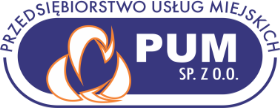 HARMONOGRAM ODBIORU ODPADÓW KOMUNALNYCH NA 2022 r./2023r.W dniu odbioru pojemniki powinny być wystawione do godz. 6.00 przed posesję. Przedsiębiorstwo Usług Miejskich Sp. z o.o. Plac Św. Rocha 5, 86-170 Nowe	tel. 52 33 38 813	                           MiejscowościRodzaj odpadówDzień tyg.Często -tliwośćXXIXIIIIIIIIIVVVIVIIVIIIIXFrąca, Rynkówka, Kamionka, Lalkowy, Leśna Jania, Rudawki, Smętówko  -nieruchomości jednorodzinneRESZTKOWE   CzwartekCo 2 tyg.13,2710,248,225,192,162,16,3013,2711,257,226,203,17,3114,28Frąca, Rynkówka, Kamionka, Lalkowy, Leśna Jania, Rudawki, Smętówko  -nieruchomości jednorodzinneMETALE I TWORZYWA SZTUCZNEPoniedziałekCo 4 tyg.3,3128272320201715121074Frąca, Rynkówka, Kamionka, Lalkowy, Leśna Jania, Rudawki, Smętówko  -nieruchomości jednorodzinneSZKŁOŚrodaCo 8 tyg.127129241913Frąca, Rynkówka, Kamionka, Lalkowy, Leśna Jania, Rudawki, Smętówko  -nieruchomości jednorodzinnePAPIERPiątekCo 8 tyg.72272419148Frąca, Rynkówka, Kamionka, Lalkowy, Leśna Jania, Rudawki, Smętówko  -nieruchomości jednorodzinneBIOŚrodaIV-X              Co 2 tyg.5,192,30282522225,194,17,3114,2812,269,236,20Frąca, Rynkówka, Kamionka, Lalkowy, Leśna Jania, Rudawki, Smętówko  -nieruchomości jednorodzinneBIOŚrodaXI-III            Co 4 tyg.5,192,30282522225,194,17,3114,2812,269,236,20MiejscowościRodzaj odpadówDzień tyg.Często -tliwośćXXIXIIIIIIIIIVVVIVIIVIIIIXFrąca, Rynkówka, Kamionka, Lalkowy, Leśna Jania, Rudawki, Smętówko  -nieruchomości jednorodzinneRESZTKOWE   CzwartekCo 2 tyg.13,2710,248,225,192,162,16,3013,2711,257,226,203,17,3114,28Frąca, Rynkówka, Kamionka, Lalkowy, Leśna Jania, Rudawki, Smętówko  -nieruchomości jednorodzinneMETALE I TWORZYWA SZTUCZNEPoniedziałekCo 4 tyg.3,3128272320201715121074Frąca, Rynkówka, Kamionka, Lalkowy, Leśna Jania, Rudawki, Smętówko  -nieruchomości jednorodzinneSZKŁOŚrodaCo 8 tyg.127129241913Frąca, Rynkówka, Kamionka, Lalkowy, Leśna Jania, Rudawki, Smętówko  -nieruchomości jednorodzinnePAPIERPiątekCo 8 tyg.72272419148Frąca, Rynkówka, Kamionka, Lalkowy, Leśna Jania, Rudawki, Smętówko  -nieruchomości jednorodzinneBIOŚrodaIV-X              Co 2 tyg.5,192,30282522225,194,17,3114,2812,269,236,20Frąca, Rynkówka, Kamionka, Lalkowy, Leśna Jania, Rudawki, Smętówko  -nieruchomości jednorodzinneBIOŚrodaXI-III            Co 4 tyg.5,192,30282522225,194,17,3114,2812,269,236,20